SUSTAINABILITY CHAMPION NOMINATION FORM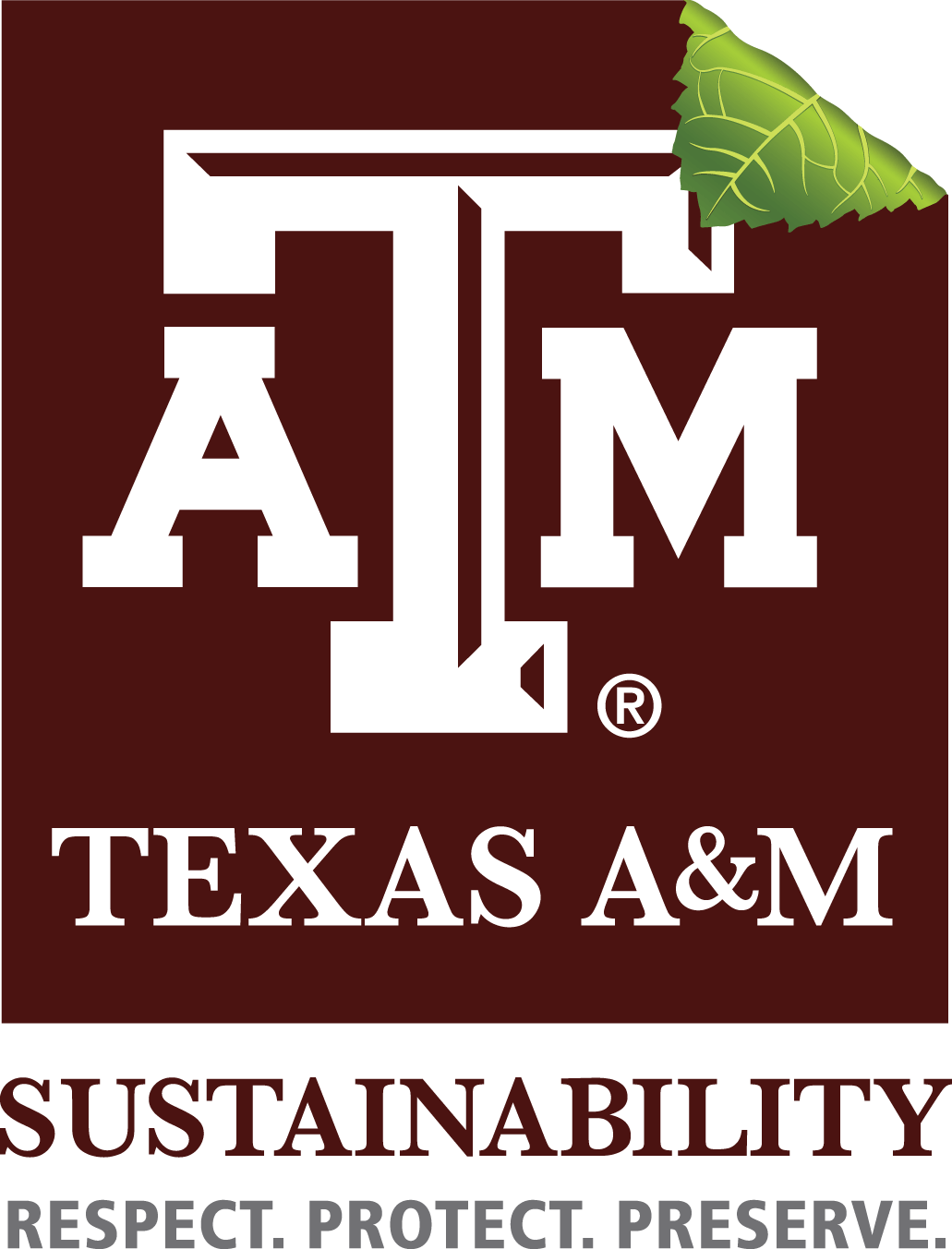 Texas A&M University Office of SustainabilityThe Sustainability Champion Awards program recognizes the commitment and outstanding contributions of students, faculty, staff, or teams across our campus. Student, Faculty, Staff and Team Sustainability Champions are recognized every spring at the Office of Sustainability’s Annual Sustainability Awards ceremony for their exemplary effort, dedication, and leadership throughout the year in fostering a campus culture of sustainability.EligibilityThe Sustainability Champion Awards are open to undergraduate and graduate students studying at Texas A&M University College Station and to faculty and staff employed by Texas A&M University College Station with a minimum one year of TAMU service. The nomination category chosen for faculty with joint appointments must correspond to the role in which they undertook their sustainable action(s)/project(s). Nominees must not have been the recipient of the Sustainability Champion Award within the previous two years.Nominees must have demonstrated excellence and commitment in making Aggieland more environmentally, economically, and/or socially sustainable. A variety of projects and actions are eligible, with examples including but not limited to the following: develop a sustainability project to improve campus; educate peers on sustainability issues; host a sustainability outreach event or initiative; incorporate sustainability into an organization; conduct research on pressing sustainability issues; incorporate sustainability into curriculum and teaching; or work to make Aggieland more inclusive, diverse, and socially just.Nominee InformationNominee InformationNominee InformationNominee InformationNominee InformationNominee InformationNominee InformationNominee InformationNominee InformationNominee InformationNominee InformationNominee InformationNominee InformationNominee InformationNominee InformationNominee InformationNominee InformationNominee InformationNominee InformationNominee InformationNominee InformationNominee InformationNominee InformationNominee InformationNominee InformationNominee InformationNominee InformationNominee InformationNominee InformationNominee InformationNominee InformationNOMINATION CATEGORY:   STUDENT   FACULTY  STAFF   TEAMNOMINATION CATEGORY:   STUDENT   FACULTY  STAFF   TEAMNOMINATION CATEGORY:   STUDENT   FACULTY  STAFF   TEAMNOMINATION CATEGORY:   STUDENT   FACULTY  STAFF   TEAMNOMINATION CATEGORY:   STUDENT   FACULTY  STAFF   TEAMNOMINATION CATEGORY:   STUDENT   FACULTY  STAFF   TEAMNOMINATION CATEGORY:   STUDENT   FACULTY  STAFF   TEAMNOMINATION CATEGORY:   STUDENT   FACULTY  STAFF   TEAMNOMINATION CATEGORY:   STUDENT   FACULTY  STAFF   TEAMNOMINATION CATEGORY:   STUDENT   FACULTY  STAFF   TEAMNOMINATION CATEGORY:   STUDENT   FACULTY  STAFF   TEAMNOMINATION CATEGORY:   STUDENT   FACULTY  STAFF   TEAMNOMINATION CATEGORY:   STUDENT   FACULTY  STAFF   TEAMNOMINATION CATEGORY:   STUDENT   FACULTY  STAFF   TEAMNOMINATION CATEGORY:   STUDENT   FACULTY  STAFF   TEAMNOMINATION CATEGORY:   STUDENT   FACULTY  STAFF   TEAMNOMINATION CATEGORY:   STUDENT   FACULTY  STAFF   TEAMNOMINATION CATEGORY:   STUDENT   FACULTY  STAFF   TEAMNOMINATION CATEGORY:   STUDENT   FACULTY  STAFF   TEAMNOMINATION CATEGORY:   STUDENT   FACULTY  STAFF   TEAMNOMINATION CATEGORY:   STUDENT   FACULTY  STAFF   TEAMNOMINATION CATEGORY:   STUDENT   FACULTY  STAFF   TEAMNOMINATION CATEGORY:   STUDENT   FACULTY  STAFF   TEAMNOMINATION CATEGORY:   STUDENT   FACULTY  STAFF   TEAMNOMINATION CATEGORY:   STUDENT   FACULTY  STAFF   TEAMNOMINATION CATEGORY:   STUDENT   FACULTY  STAFF   TEAMNOMINATION CATEGORY:   STUDENT   FACULTY  STAFF   TEAMNOMINATION CATEGORY:   STUDENT   FACULTY  STAFF   TEAMNOMINATION CATEGORY:   STUDENT   FACULTY  STAFF   TEAMNOMINATION CATEGORY:   STUDENT   FACULTY  STAFF   TEAMNOMINATION CATEGORY:   STUDENT   FACULTY  STAFF   TEAMFULL NAME: FULL NAME: FULL NAME: FULL NAME:  Dr.   Mr.   Mrs.   Ms.   Other - _____________________________________ UIN: _____________________ Dr.   Mr.   Mrs.   Ms.   Other - _____________________________________ UIN: _____________________ Dr.   Mr.   Mrs.   Ms.   Other - _____________________________________ UIN: _____________________ Dr.   Mr.   Mrs.   Ms.   Other - _____________________________________ UIN: _____________________ Dr.   Mr.   Mrs.   Ms.   Other - _____________________________________ UIN: _____________________ Dr.   Mr.   Mrs.   Ms.   Other - _____________________________________ UIN: _____________________ Dr.   Mr.   Mrs.   Ms.   Other - _____________________________________ UIN: _____________________ Dr.   Mr.   Mrs.   Ms.   Other - _____________________________________ UIN: _____________________ Dr.   Mr.   Mrs.   Ms.   Other - _____________________________________ UIN: _____________________ Dr.   Mr.   Mrs.   Ms.   Other - _____________________________________ UIN: _____________________ Dr.   Mr.   Mrs.   Ms.   Other - _____________________________________ UIN: _____________________ Dr.   Mr.   Mrs.   Ms.   Other - _____________________________________ UIN: _____________________ Dr.   Mr.   Mrs.   Ms.   Other - _____________________________________ UIN: _____________________ Dr.   Mr.   Mrs.   Ms.   Other - _____________________________________ UIN: _____________________ Dr.   Mr.   Mrs.   Ms.   Other - _____________________________________ UIN: _____________________ Dr.   Mr.   Mrs.   Ms.   Other - _____________________________________ UIN: _____________________ Dr.   Mr.   Mrs.   Ms.   Other - _____________________________________ UIN: _____________________ Dr.   Mr.   Mrs.   Ms.   Other - _____________________________________ UIN: _____________________ Dr.   Mr.   Mrs.   Ms.   Other - _____________________________________ UIN: _____________________ Dr.   Mr.   Mrs.   Ms.   Other - _____________________________________ UIN: _____________________ Dr.   Mr.   Mrs.   Ms.   Other - _____________________________________ UIN: _____________________ Dr.   Mr.   Mrs.   Ms.   Other - _____________________________________ UIN: _____________________ Dr.   Mr.   Mrs.   Ms.   Other - _____________________________________ UIN: _____________________ Dr.   Mr.   Mrs.   Ms.   Other - _____________________________________ UIN: _____________________ Dr.   Mr.   Mrs.   Ms.   Other - _____________________________________ UIN: _____________________ Dr.   Mr.   Mrs.   Ms.   Other - _____________________________________ UIN: _____________________ Dr.   Mr.   Mrs.   Ms.   Other - _____________________________________ UIN: _____________________ Dr.   Mr.   Mrs.   Ms.   Other - _____________________________________ UIN: _____________________ Dr.   Mr.   Mrs.   Ms.   Other - _____________________________________ UIN: _____________________ Dr.   Mr.   Mrs.   Ms.   Other - _____________________________________ UIN: _____________________ Dr.   Mr.   Mrs.   Ms.   Other - _____________________________________ UIN: _____________________EMAIL:PHONE:PHONE:PHONE:PHONE:PHONE:PHONE:PHONE:For Faculty/Staff NomineesFor Faculty/Staff NomineesFor Faculty/Staff NomineesFor Faculty/Staff NomineesFor Faculty/Staff NomineesFor Faculty/Staff NomineesFor Faculty/Staff NomineesFor Faculty/Staff NomineesFor Faculty/Staff NomineesFor Faculty/Staff NomineesFor Faculty/Staff NomineesFor Faculty/Staff NomineesFor Faculty/Staff NomineesFor Faculty/Staff NomineesFor Faculty/Staff NomineesFor Faculty/Staff NomineesFor Faculty/Staff NomineesFor Faculty/Staff NomineesFor Faculty/Staff NomineesFor Faculty/Staff NomineesFor Faculty/Staff NomineesFor Faculty/Staff NomineesFor Faculty/Staff NomineesFor Faculty/Staff NomineesFor Faculty/Staff NomineesFor Faculty/Staff NomineesFor Faculty/Staff NomineesFor Faculty/Staff NomineesFor Faculty/Staff NomineesFor Faculty/Staff NomineesFor Faculty/Staff NomineesTITLE: SUPERVISOR:SUPERVISOR:SUPERVISOR:SUPERVISOR:SUPERVISOR:SUPERVISOR:SUPERVISOR:DEPARTMENT:DEPARTMENT:DEPARTMENT:DEPARTMENT:DEPARTMENT:DEPARTMENT:YEARS OF TAMU SERVICE:YEARS OF TAMU SERVICE:YEARS OF TAMU SERVICE:YEARS OF TAMU SERVICE:YEARS OF TAMU SERVICE:YEARS OF TAMU SERVICE:YEARS OF TAMU SERVICE:YEARS OF TAMU SERVICE:For Student NomineesFor Student NomineesFor Student NomineesFor Student NomineesFor Student NomineesFor Student NomineesFor Student NomineesFor Student NomineesFor Student NomineesFor Student NomineesFor Student NomineesFor Student NomineesFor Student NomineesFor Student NomineesFor Student NomineesFor Student NomineesFor Student NomineesFor Student NomineesFor Student NomineesFor Student NomineesFor Student NomineesFor Student NomineesFor Student NomineesFor Student NomineesFor Student NomineesFor Student NomineesFor Student NomineesFor Student NomineesFor Student NomineesFor Student NomineesFor Student NomineesMAJOR:MAJOR:CLASSIFICATION:CLASSIFICATION:CLASSIFICATION:CLASSIFICATION:CLASSIFICATION:CLASSIFICATION:CLASSIFICATION:CLASSIFICATION:GPA:For Team Nominees (Submit the name, title, and e-mail for each team member. Add rows as necessary.)For Team Nominees (Submit the name, title, and e-mail for each team member. Add rows as necessary.)For Team Nominees (Submit the name, title, and e-mail for each team member. Add rows as necessary.)For Team Nominees (Submit the name, title, and e-mail for each team member. Add rows as necessary.)For Team Nominees (Submit the name, title, and e-mail for each team member. Add rows as necessary.)For Team Nominees (Submit the name, title, and e-mail for each team member. Add rows as necessary.)For Team Nominees (Submit the name, title, and e-mail for each team member. Add rows as necessary.)For Team Nominees (Submit the name, title, and e-mail for each team member. Add rows as necessary.)For Team Nominees (Submit the name, title, and e-mail for each team member. Add rows as necessary.)For Team Nominees (Submit the name, title, and e-mail for each team member. Add rows as necessary.)For Team Nominees (Submit the name, title, and e-mail for each team member. Add rows as necessary.)For Team Nominees (Submit the name, title, and e-mail for each team member. Add rows as necessary.)For Team Nominees (Submit the name, title, and e-mail for each team member. Add rows as necessary.)For Team Nominees (Submit the name, title, and e-mail for each team member. Add rows as necessary.)For Team Nominees (Submit the name, title, and e-mail for each team member. Add rows as necessary.)For Team Nominees (Submit the name, title, and e-mail for each team member. Add rows as necessary.)For Team Nominees (Submit the name, title, and e-mail for each team member. Add rows as necessary.)For Team Nominees (Submit the name, title, and e-mail for each team member. Add rows as necessary.)For Team Nominees (Submit the name, title, and e-mail for each team member. Add rows as necessary.)For Team Nominees (Submit the name, title, and e-mail for each team member. Add rows as necessary.)For Team Nominees (Submit the name, title, and e-mail for each team member. Add rows as necessary.)For Team Nominees (Submit the name, title, and e-mail for each team member. Add rows as necessary.)For Team Nominees (Submit the name, title, and e-mail for each team member. Add rows as necessary.)For Team Nominees (Submit the name, title, and e-mail for each team member. Add rows as necessary.)For Team Nominees (Submit the name, title, and e-mail for each team member. Add rows as necessary.)For Team Nominees (Submit the name, title, and e-mail for each team member. Add rows as necessary.)For Team Nominees (Submit the name, title, and e-mail for each team member. Add rows as necessary.)For Team Nominees (Submit the name, title, and e-mail for each team member. Add rows as necessary.)For Team Nominees (Submit the name, title, and e-mail for each team member. Add rows as necessary.)For Team Nominees (Submit the name, title, and e-mail for each team member. Add rows as necessary.)For Team Nominees (Submit the name, title, and e-mail for each team member. Add rows as necessary.)TEAM NAME:TEAM NAME:TEAM NAME:TEAM NAME:TEAM NAME:NAME:NAME:NAME:NAME:NAME:NAME:NAME:NAME:NAME:NAME:TITLE:TITLE:TITLE:TITLE:TITLE:TITLE:TITLE:TITLE:TITLE:TITLE:TITLE:TITLE:TITLE:EMAIL:EMAIL:EMAIL:EMAIL:EMAIL:EMAIL:EMAIL:EMAIL:Nominator InformationNominator InformationNominator InformationNominator InformationNominator InformationNominator InformationNominator InformationNominator InformationNominator InformationNominator InformationNominator InformationNominator InformationNominator InformationNominator InformationNominator InformationNominator InformationNominator InformationNominator InformationNominator InformationNominator InformationNominator InformationNominator InformationNominator InformationNominator InformationNominator InformationNominator InformationNominator InformationNominator InformationNominator InformationNominator InformationNominator InformationFULL NAME:FULL NAME:FULL NAME: STUDENT   FACULTY   STAFF STUDENT   FACULTY   STAFF STUDENT   FACULTY   STAFF STUDENT   FACULTY   STAFF STUDENT   FACULTY   STAFF STUDENT   FACULTY   STAFF STUDENT   FACULTY   STAFF STUDENT   FACULTY   STAFF STUDENT   FACULTY   STAFF STUDENT   FACULTY   STAFF STUDENT   FACULTY   STAFF STUDENT   FACULTY   STAFF STUDENT   FACULTY   STAFF STUDENT   FACULTY   STAFFTITLE (if applicable):TITLE (if applicable):TITLE (if applicable):TITLE (if applicable):TITLE (if applicable):TITLE (if applicable):TITLE (if applicable):EMAIL:EMAIL:EMAIL:EMAIL:EMAIL:EMAIL:EMAIL:EMAIL:EMAIL:DEPARTMENT (if applicable):DEPARTMENT (if applicable):DEPARTMENT (if applicable):DEPARTMENT (if applicable):DEPARTMENT (if applicable):DEPARTMENT (if applicable):DEPARTMENT (if applicable):DEPARTMENT (if applicable):PHONE:PHONE:PHONE:PHONE:PHONE:PHONE:PHONE:PHONE:PHONE:Authorization of Release: A copy of this nomination may be released to the nominee if a recipient of the award.   YES   NOAuthorization of Release: A copy of this nomination may be released to the nominee if a recipient of the award.   YES   NOAuthorization of Release: A copy of this nomination may be released to the nominee if a recipient of the award.   YES   NOAuthorization of Release: A copy of this nomination may be released to the nominee if a recipient of the award.   YES   NOAuthorization of Release: A copy of this nomination may be released to the nominee if a recipient of the award.   YES   NOAuthorization of Release: A copy of this nomination may be released to the nominee if a recipient of the award.   YES   NOAuthorization of Release: A copy of this nomination may be released to the nominee if a recipient of the award.   YES   NOAuthorization of Release: A copy of this nomination may be released to the nominee if a recipient of the award.   YES   NOAuthorization of Release: A copy of this nomination may be released to the nominee if a recipient of the award.   YES   NOAuthorization of Release: A copy of this nomination may be released to the nominee if a recipient of the award.   YES   NOAuthorization of Release: A copy of this nomination may be released to the nominee if a recipient of the award.   YES   NOAuthorization of Release: A copy of this nomination may be released to the nominee if a recipient of the award.   YES   NOAuthorization of Release: A copy of this nomination may be released to the nominee if a recipient of the award.   YES   NOAuthorization of Release: A copy of this nomination may be released to the nominee if a recipient of the award.   YES   NOAuthorization of Release: A copy of this nomination may be released to the nominee if a recipient of the award.   YES   NOAuthorization of Release: A copy of this nomination may be released to the nominee if a recipient of the award.   YES   NOAuthorization of Release: A copy of this nomination may be released to the nominee if a recipient of the award.   YES   NOAuthorization of Release: A copy of this nomination may be released to the nominee if a recipient of the award.   YES   NOAuthorization of Release: A copy of this nomination may be released to the nominee if a recipient of the award.   YES   NOAuthorization of Release: A copy of this nomination may be released to the nominee if a recipient of the award.   YES   NOAuthorization of Release: A copy of this nomination may be released to the nominee if a recipient of the award.   YES   NOAuthorization of Release: A copy of this nomination may be released to the nominee if a recipient of the award.   YES   NOAuthorization of Release: A copy of this nomination may be released to the nominee if a recipient of the award.   YES   NOAuthorization of Release: A copy of this nomination may be released to the nominee if a recipient of the award.   YES   NOAuthorization of Release: A copy of this nomination may be released to the nominee if a recipient of the award.   YES   NOAuthorization of Release: A copy of this nomination may be released to the nominee if a recipient of the award.   YES   NOAuthorization of Release: A copy of this nomination may be released to the nominee if a recipient of the award.   YES   NOAuthorization of Release: A copy of this nomination may be released to the nominee if a recipient of the award.   YES   NOAuthorization of Release: A copy of this nomination may be released to the nominee if a recipient of the award.   YES   NOAuthorization of Release: A copy of this nomination may be released to the nominee if a recipient of the award.   YES   NOAuthorization of Release: A copy of this nomination may be released to the nominee if a recipient of the award.   YES   NONomination NarrativeDescribe the nominee’s sustainability project(s) or action(s). Describe in detail the environmental, social, and/or economic benefits and impacts of the nominee’s sustainability contributions across our campus. Recommended Word Count: 350 - 750 [Type content here.]Letters of SupportA MINIMUM of ONE and MAXIMUM of THREE letter(s) of support must accompany this nomination form. Each letter should be a maximum of ONE page at 11-point font size. Letters should come from individuals outside of the nominee’s immediate family who are personally acquainted with the nominee’s character, motivation, and accomplishments and are willing to provide relevant commentary about those qualities. Letters should include specific examples and summarize both the nominee’s contributions and the impact of these contributions to fostering a TAMU culture of sustainability.